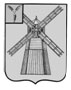 АДМИНИСТРАЦИЯ ПИТЕРСКОГО МУНИЦИПАЛЬНОГО РАЙОНА САРАТОВСКОЙ ОБЛАСТИП О С Т А Н О В Л Е Н И Еот 29 сентября 2021 года №298с. ПитеркаОб утверждении Устава муниципального общеобразовательного учреждения «Средняя общеобразовательная школа с.Питерка Питерского района Саратовской области»В соответствии с Федеральным законом от 29 декабря 2012 года №273-ФЗ «Об образовании в Российской Федерации», постановлением администрации Питерского муниципального района от 29 декабря 2010 года №517 «Об утверждении Порядка создания, реорганизации, изменения типа и ликвидации муниципальных учреждений, а также утверждения уставов муниципальных учреждений и внесения в них изменений» (с изменениями и дополнениями от 26 августа 2021 года №260), рассмотрев предписание об устранении выявленных нарушений от 12 апреля 2021 года отдела государственного контроля качества образования комитета по государственному контролю и надзору  в сфере образования министерства образования Саратовской области, руководствуясь Уставом Питерского муниципального района Саратовской области, администрация муниципального районаПОСТАНОВЛЯЕТ:Утвердить Устав муниципального общеобразовательного учреждения «Средняя общеобразовательная школа с. Питерка Питерского района Саратовской области» в новой редакции согласно приложению.Признать утратившим силу следующие нормативно-правовые акты администрации Питерского муниципального района Саратовской области:Постановление администрации Питерского муниципального района Саратовской области от 07 декабря 2015 года №522 «Об утверждении Устава муниципального общеобразовательного учреждения «Средняя общеобразовательная школа с. Питерка Питерского района Саратовской области»;Постановление администрации Питерского муниципального района Саратовской области от 04 марта 2020 года №54 «О внесении изменений и дополнений в Устав муниципального  общеобразовательного учреждения «Средняя общеобразовательная школа села Питерка Питерского района Саратовской области».Уполномочить Захарову Анастасию Александровну, директора муниципального общеобразовательного учреждения «Средняя общеобразовательная школа с.Питерка Питерского района Саратовской области», осуществлять необходимые действия по государственной регистрации Устава в сроки, установленные законодательством.Настоящее постановление вступает в силу со дня его опубликования и подлежит размещению на официальном сайте администрации Питерского муниципального района в информационно-телекоммуникационной сети «Интернет» по адресу: http://питерка.рф.Контроль за исполнением настоящего постановления возложить на начальника муниципального учреждения Управление образования администрации Питерского муниципального района.Глава муниципального района                                         	        	          А.А.РябовПриложение к постановлению администрации Питерского муниципального района Саратовской области от 29 сентября 2021 года №298УСТАВмуниципального общеобразовательного учреждения «Средняя
общеобразовательная школа с. Питерка Питерского районаСаратовской области»(новая редакция)Саратовская область
Питерский район
2021 год1. ОБЩИЕ ПОЛОЖЕНИЯ.1.1. Муниципальное общеобразовательное учреждение «Средняя общеобразовательная школа с.Питерка Питерского района Саратовской области», именуемое в дальнейшем «Учреждение», является некоммерческой организацией, созданной для выполнения работ, оказания услуг в целях обеспечения реализации предусмотренных действующим законодательством, полномочий органов местного самоуправления в сфере образования, и не ставит извлечения прибыли основной целью своей деятельности.1.2. Образовательное учреждение осуществляет свою образовательную, правовую, хозяйственно-экономическую деятельность в соответствии с Конституцией Российской Федерации, Гражданским кодексом Российской Федерации, Федеральным законом Российской Федерации от 29 декабря 2012 года № 273-ФЗ «Об образовании в Российской Федерации» (далее Федеральный Закон №273-Ф3), Федеральным законом от 12 января 1996 года № 7-ФЗ «О некоммерческих организациях», законами и иными нормативными правовыми актами Российской Федерации, Саратовской области, Питерского муниципального района, нормативными правовыми актами органов, осуществляющих управление в сфере образования, а также настоящим Уставом и локальными актами Учреждения.1.3. Наименование Учреждения:Полное наименование Учреждения: муниципальное общеобразовательное учреждение «Средняя общеобразовательная школа с. Питерка Питерского района Саратовской области».Сокращённое наименование Учреждения: МОУ «СОШ с. Питерка Питерского района Саратовской области».1.4. Место нахождения Учреждения, юридический и фактический адрес: 413320, Саратовская область, Питерский район, село Питерка, улица Советская, дом 49.1.5.  Учреждение является правопреемником Муниципального учреждения - общеобразовательной Питерской  средней школы, ранее зарегистрированной администрацией Питерского района Саратовской области от 30 декабря 1994 года регистрационный № 18, свидетельство о государственной регистрации юридического лица регистрационный номер №000137 серия Ю-26 от 18 марта 2002 года. Основной государственный регистрационный номер 1026400964468.1.6. Учреждение филиалов и представительств не имеет.1.7. Тип образовательной организации: общеобразовательная организация.Организационно-правовая форма: муниципальное учреждение.Тип Учреждения: бюджетное.1.8. Учредителем и собственником имущества Учреждения является Питерский муниципальный район в лице администрации Питерского муниципального района Саратовской области.Место нахождения Учредителя: 413320, Саратовская область, Питерский район, село Питерка ул.им Ленина, 101.1.9. Функции и полномочия Учредителя осуществляет орган администрации Питерского муниципального района, осуществляющий полномочия в сфере образования - муниципальное учреждение «Управление образования» администрации Питерского муниципального района Саратовской области (далее - Управление образования), в соответствии с Постановлением администрации Питерского муниципального района Саратовской области от 21 марта 2014 года № 112 «О внесении изменений и дополнений в приложение № 1 к постановлению администрации Питерского муниципального района Саратовской области от 20 января 2012 года №11».Место нахождения: 413320. Саратовская область, Питерский район, село Питерка, ул.им Ленина, 1031.10. Учреждение является юридическим лицом, имеет обособленное имущество (в том числе особо ценное имущество), самостоятельный баланс, лицевые счета в территориальных органах Федерального казначейства, и иные счета, открываемые в порядке, установленном законодательством Российской Федерации для бюджетных учреждений; печать, штампы, бланки со своим наименованием, вывеску установленного образца.1.11. Учреждение приобретает права юридического лица с момента его государственной регистрации.1.12. Учреждение для достижения целей своей деятельности вправе приобретать и осуществлять имущественные и неимущественные права, нести ответственность, быть истцом и ответчиком в арбитражном суде, третейском суде, судах общей юрисдикции в соответствии с действующим законодательством Российской Федерации.1.13. Учреждение может иметь филиалы (отделения), представительства, учебные кабинеты и лаборатории, учебные и учебно-производственные мастерские и хозяйства и структурные подразделения, которые действуют на основании соответствующих локальных нормативных актов, принимаемых Учреждением в соответствии с действующим законодательством.1.14. В своей деятельности Учреждение руководствуется федеральными законами, указами и распоряжениями Президента Российской Федерации, постановлениями и распоряжениями Правительства Российской Федерации, нормативно - правовыми актами Российской Федерации, Саратовской области, актами, принимаемыми органами местного самоуправления Питерского муниципального района, настоящим Уставом.1.15. Учреждение проходит лицензирование в порядке, установленном действующим законодательством.1.16. В Учреждении не допускаются создание и осуществление деятельности организационных структур, политических партий, общественно- политических и религиозных движений и организаций (объединений).В Учреждении образование носит светский характер.1.17. Учреждение в целях выполнения стоящих перед ним задач имеет право устанавливать прямые связи с предприятиями, учреждениями и организациями, в том числе и иностранными.2. ПРЕДМЕТ, ЦЕЛИ И ВИДЫ ДЕЯТЕЛЬНОСТИ УЧРЕЖДЕНИЯ.2.1. Предметом деятельности Учреждения является реализация конституционного права граждан Российской Федерации на получение общедоступного и бесплатного начального общего, основного общего и среднего общего образования в интересах человека, семьи, общества и государства; обеспечение охраны и укрепление здоровья, и создание благоприятных условий для разностороннего развития личности, в том числе возможности удовлетворения потребности учащихся в самообразовании и получении дополнительного образования; обеспечение отдыха, создание условий для культурной, спортивной и иной деятельности обучающихся.2.2.  Основной целью деятельности Учреждения является осуществление образовательной деятельности по образовательным программам начального общего, основного общего и среднего общего образования. Учреждение вправе осуществлять образовательную деятельность по дополнительным общеразвивающим программам, реализация которых не является основной целью его деятельности.Также целями деятельности Учреждения являются:  - обеспечение необходимых условий для личностного развития, укрепления здоровья, формирование положительной мотивации и умений в учебной деятельности, нравственных убеждений, эстетического вкуса и здорового образа жизни, овладения основами наук, государственным языком Российской Федерации, навыками умственного и физического труда, развития склонностей, интересов, способности к социальному самоопределению;- всестороннее удовлетворение образовательных потребностей граждан, общества, государства;- формирование и развитие творческих способностей обучающихся, удовлетворение их индивидуальных потребностей в интеллектуальном, нравственном и физическом совершенствовании, формирование культуры здорового и безопасного образа жизни, укрепление здоровья, а также организация свободного времени.2.3. Для достижения целей деятельности, указанных в п. 2.2 настоящего Устава, Учреждение осуществляет следующие основные виды деятельности:- реализация общеобразовательных программ начального общего образования;   - реализация общеобразовательных программ основного общего образования;- реализация общеобразовательных	программ среднего общего образования;- реализация адаптированных общеобразовательных программ начальногообщего, основного общего образования для обучающихся с ограниченными возможностями здоровья;- реализация дополнительных общеобразовательных программ;- организация обучения на дому обучающихся, которые по состоянию здоровья не могут посещать образовательные организации; -предоставление психолого-педагогической, медицинской и социальной помощи;-организация работы групп продленного дня, летнего оздоровительного лагеря с дневным пребыванием детей;-проведение промежуточной аттестации для экстернов. Дополнительное образование и внеурочная деятельность в Учреждении строятся в соответствии с требованиями Федеральных государственных образовательных стандартов и регламентируются локальными актами Учреждения;- исходя из запросов обучающихся и родителей (законных представителей) при наличии соответствующих условий Учреждение в рамках Федерального государственного образовательного стандарта может организовать профильное обучение обучающихся по учебным планам и индивидуальным учебным планам. Порядок профильного обучения по учебным планам и по индивидуальным учебным планам регламентируется локальным актом Учреждения.2.4. В соответствии с видами деятельности, отнесенными настоящим Уставом к основной деятельности, Учредителем формируется и утверждается муниципальное задание. Учреждение осуществляет в соответствии с муниципальным заданием и (или) обязательствами перед страховщиком по обязательному социальному страхованию деятельность, связанную с выполнением работ, оказанием услуг, относящихся к ее основным видам деятельности.2.5. Учреждение вправе сверх установленного муниципального задания, а также в случаях, определенных федеральными законами, в пределах установленного муниципального задания, выполнять работы, оказывать услуги, относящиеся к его основным видам деятельности, для граждан и юридических лиц за плату и на одинаковых при оказании одних и тех же услуг условиях.2.6. Учреждение вправе осуществлять образовательную деятельность за счет средств физических и (или) юридических лиц по договорам об оказании платных образовательных услуг. Платные образовательные услуги представляют собой осуществление образовательной деятельности по заданиям и за счет средств физических и (или) юридических лиц по договорам об оказании платных образовательных услуг. Доход от оказания платных образовательных услуг используется Учреждением в соответствии с уставными целями.Платные образовательные услуги не могут быть оказаны вместо образовательной деятельности, финансовое обеспечение которой осуществляется за счет бюджетных ассигнований федерального бюджета, областного бюджета, бюджета Питерского муниципального района. Средства, полученные Учреждением при оказании таких платных образовательных услуг, возвращаются оплатившим эти услуги лицам.2.7. Учреждение обязано осуществлять свою деятельность в соответствии с законодательством об образовании, в том числе:- обеспечивать реализацию в полном объеме образовательных программ, соответствие качества подготовки обучающихся установленным требованиям, соответствие применяемых форм, средств, методов обучения и воспитания возрастным, психофизическим особенностям, склонностям, способностям, интересам и потребностям обучающихся, образование обучающихся с ограниченными возможностями здоровья может быть организовано в учреждении как совместно с другими обучающимися, так и в отдельных группах, при наличии соответствующих условий; - создавать безопасные условия обучения, воспитания обучающихся, их содержания в соответствии с установленными нормами, обеспечивающими жизнь и здоровье обучающихся, работников Учреждения;- соблюдать права и свободы обучающихся родителей (законных представителей) несовершеннолетних обучающихся, работников Учреждения.2.8. Учреждение несет ответственность в установленном законодательством Российской Федерации порядке  за невыполнение или ненадлежащее выполнение функций, отнесенных к ее компетенции, за жизнь и здоровье обучающихся при освоении образовательной программы, в том числе при проведении практической подготовки обучающихся, а также за жизнь и здоровье работников образовательной организации при реализации образовательной программы, в том числе при проведении практической подготовки обучающихся, за реализацию не в полном объеме образовательных программ в соответствии с учебным планом, качество образования своих выпускников. За нарушение или незаконное ограничение права на образование и предусмотренных законодательством об образовании прав и свобод обучающихся, родителей (законных представителей) несовершеннолетних обучающихся, нарушение требований к организации и осуществлению образовательной деятельности образовательная организация и ее должностные лица несут административную ответственность в соответствии с Кодексом Российской Федерации об административных правонарушениях.3. ОБРАЗОВАТЕЛЬНЫЕ ПРОГРАММЫ УЧРЕЖДЕНИЯ3.1. Учреждение осуществляет образовательную деятельность по имеющим государственную аккредитацию образовательным программам.3.2. Учреждение осуществляет образовательный процесс в соответствии с уровнями общего образования:- начальное общее образование;- основное общее образование;- среднее общее образование.3.3. Организация образовательного процесса в Учреждении осуществляется в соответствии с образовательными программами, разработанными и утвержденными Учреждением на основании федеральных государственных образовательных стандартов и с учетом соответствующих примерных образовательных программ. Основные образовательные программы в Учреждении обеспечивают достижение обучающимися результатов освоения основных образовательных программ, установленных соответствующими федеральными государственными образовательными стандартами.3.4. Учреждение реализует следующие образовательные программы:- основная общеобразовательная программа начального общего образования с нормативным сроком освоения 4 года;- адаптированная общеобразовательная программа начального общего образования для обучающихся с ограниченными возможностями здоровья с нормативным сроком освоения согласно ФГОС НОО обучающихся с ОВЗ дифференцированно с учетом их особых образовательных потребностей;- основная общеобразовательная программа основного общего образования с нормативным сроком освоения 5 лет;- адаптированная общеобразовательная программа основного общего образования для обучающихся с ограниченными возможностями здоровья с нормативным сроком освоения согласно ФГОС ООО обучающихся с ОВЗ дифференцированно с учетом их особых образовательных потребностей;- основная общеобразовательная программа среднего общего образования с нормативным сроком освоения 2 года;- дополнительные общеобразовательные программы с нормативным сроком освоения 1 год.3.5. Использование при реализации образовательных программ методов и средств обучения и воспитания, образовательных технологий, наносящих вред физическому или психическому здоровью обучающихся, запрещается.3.6. Обучение и воспитание в Учреждении ведется на государственном языке Российской Федерации - русском языке.3.7. По запросам родителей (законных представителей) Учреждение вправе открывать группы продленного дня.  3.8. Освоение образовательной программы, в том числе отдельной части или всего объема учебного предмета, сопровождается текущим контролем успеваемости и промежуточной аттестацией обучающихся. Формы, периодичность и порядок проведения текущего контроля успеваемости и промежуточной аттестации обучающихся устанавливаются положением, разрабатываемым и утверждаемым Учреждением самостоятельно. 3.9. Образование может быть получено с учетом потребностей и возможностей личности:1) в образовательной организации в очной, очно-заочной или заочной форме. Допускается сочетание различных форм получения образования и форм обучения.2) вне образовательной организации в форме семейного образования и самообразования.Для всех форм получения образования в рамках основных общеобразовательных программ действуют федеральные государственные образовательные стандарты.3.10. Количество обучающихся в классе (группе) определяется в соответствии с действующими санитарно-эпидемиологическими правилами и нормативами. При наличии необходимых условий и средств возможно деление классов на группы с меньшей наполняемостью при проведении занятий по отдельным учебным предметам. 3.11. Учебный год в Учреждении начинается как правило 1 сентября и заканчивается в соответствии с учебным планом Учреждения.Начало учебного года может переноситься при реализации общеобразовательной программы в очно-заочной форме обучения не более чем на один месяц, в заочной форме обучения – не более чем на три месяца. В процессе освоения общеобразовательных программ учащимся предоставляются каникулы. Сроки начала и окончания каникул определяются Учреждением самостоятельно в соответствии с календарным учебным графиком.Для обучающихся первых классов в течение года устанавливаются дополнительные недельные каникулы.3.12. Режим работы при обучении по основным общеобразовательным программам начального общего, основного общего и среднего общего образования определяется Учреждением самостоятельно в соответствии с учебным планом.Учреждение работает с 8.00 до 19.00 в режиме пятидневной и (или) шестидневной учебной недели в соответствии с расписанием занятий. Обучение в Учреждении осуществляется с соблюдением санитарно-эпидемиологических требований и нормативов.3.13. Пятидневная и (или) шестидневная учебная неделя в Учреждении устанавливается с учетом максимально допустимой недельной нагрузки на одного обучающегося.Продолжительность урока (академический час) во всех классах составляет 40 минут, за исключением 1 класса. Обучение в 1 классе осуществляется с соблюдением дополнительных требований, установленных СанПиН.3.14. Освоение образовательной программы, в том числе отдельной части или всего объема учебного предмета сопровождается текущим контролем успеваемости и промежуточной аттестацией обучающихся.Формы, периодичность и порядок проведения текущего контроля успеваемости и промежуточной аттестации обучающихся устанавливаются положением, разрабатываемым и утверждаемым Учреждением самостоятельно.3.15. Обучение обучающихся, осваивающих основные общеобразовательные программы и нуждающихся в длительном лечении, а также детей-инвалидов, которые по состоянию здоровья не могут посещать Учреждение, может быть также организовано на дому по индивидуальному учебному плану. Основанием для организации обучения на дому являются заключение медицинской организации и обращение родителей (законных представителей) в письменной форме.3.16. Дети с ограниченными возможностями здоровья принимаются на обучение по адаптированной основной общеобразовательной программе только с согласия родителей (законных представителей) и на основании рекомендаций психолого-медико-педагогической комиссии.3.17. Прием в учреждение осуществляется с целью получения образования по образовательным программам, а также для прохождения промежуточной и (или) государственной итоговой аттестации лиц, получающих образование вне образовательных организаций. Учреждение обеспечивает прием всех подлежащих обучению граждан, проживающих на территории, закрепленной приказом Управления образованием, и имеющих право на получение общего образования. Прием в Учреждение регламентируется Положением Учреждения о приеме обучающихся.3.18. Государственная итоговая аттестация учащихся 9, 11 классов осуществляется в формах и порядке, установленных  федеральным органом исполнительной власти, осуществляющим функции по выработке и реализации государственной политики и нормативно-правовому регулированию в сфере общего образования, совместно с федеральным органом исполнительной власти, осуществляющим функции по контролю и надзору в сфере образования.  3.19. Выпускникам, успешно прошедшим государственную итоговую аттестацию, выдаются документы об образовании  и ведомость образовательных достижений, заверенные печатью Учреждения.3.20. При реализации дополнительных образовательных программ деятельность обучающихся осуществляется в различных объединениях по интересам (клубах, кружках, секциях, группах, студиях).3.21. В соответствии с Федеральным законом «Об образовании в Российской Федерации» в Учреждении устанавливаются требования к одежде обучающихся. Общий вид одежды обучающихся, ее цвет, фасон определяются Советом школы и закрепляются Положением Учреждения о единых требованиях к одежде обучающихся.4. УЧАСТНИКИ ОБРАЗОВАТЕЛЬНЫХ ОТНОШЕНИЙ УЧРЕЖДЕНИЯ4.1. К участникам образовательных отношений относятся обучающиеся, их родители (законные представители) несовершеннолетних обучающихся, педагогические работники  и их представители,  Учреждение.4.2. Обучающиеся имеют право на: – выбор формы получения образования и формы обучения после получения основного общего образования или после достижения восемнадцати лет; – предоставление условий для обучения с учетом особенностей их психофизического развития и состояния здоровья, в т. ч. получение социально-педагогической и психологической помощи, бесплатной психолого-медико-педагогической коррекции;  – обучение по индивидуальному учебному плану, в т. ч. ускоренное обучение, в пределах осваиваемой образовательной программы в порядке, установленном локальными нормативными актами; – выбор факультативных и элективных учебных предметов, курсов, дисциплин из перечня, предлагаемого Учреждением (после получения основного общего образования); – освоение наряду с учебными предметами, курсами, дисциплинами по осваиваемой образовательной программе любых других учебных предметов, курсов, дисциплин (модулей), преподаваемых в Учреждении, в установленном порядке; -зачет Учреждением в установленном федеральным органом исполнительной власти, осуществляющим функции по выработке и реализации государственной политики и нормативно-правовому регулированию в сфере высшего образования, совместно с федеральным органом исполнительной власти, осуществляющим функции по выработке и реализации государственной политики и нормативно-правовому регулированию в сфере общего образования, порядке результатов освоения обучающимися учебных предметов, курсов, дисциплин (модулей), практики, дополнительных образовательных программ в других организациях, осуществляющих образовательную деятельность; – уважение человеческого достоинства, защиту от всех форм физического и психического насилия, оскорбления личности, охрану жизни и здоровья; – свободу совести, информации, свободное выражение собственных взглядов и убеждений; – каникулы – плановые перерывы при получении образования для отдыха и иных социальных целей в соответствии с законодательством об образовании и календарным учебным графиком; – перевод в другую образовательную организацию, реализующую образовательную программу соответствующего уровня, в порядке, предусмотренном федеральным органом исполнительной власти, осуществляющим функции по выработке государственной политики и нормативно-правовому регулированию в сфере образования; – участие в управлении Учреждением в порядке, установленном Уставом; – ознакомление со свидетельством о государственной регистрации, с уставом, с лицензией на осуществление образовательной деятельности, со свидетельством о государственной аккредитации, с учебной документацией, другими документами, регламентирующими организацию и осуществление образовательной деятельности в Учреждения; – обжалование актов Учреждения в установленном законодательством Российской Федерации порядке; – бесплатное пользование библиотечно-информационными ресурсами, учебной, производственной, научной базой; – пользование в порядке, установленном локальными нормативными актами Учреждениями, лечебно-оздоровительной инфраструктурой, объектами культуры и объектами спорта Учреждения; – развитие своих творческих способностей и интересов, включая участие в конкурсах, олимпиадах, выставках, смотрах, физкультурных мероприятиях, спортивных мероприятиях, в т. ч. в официальных спортивных соревнованиях, и других массовых мероприятиях; – поощрение за успехи в учебной, физкультурной, спортивной, общественной, научной, научно-технической, творческой, экспериментальной и инновационной деятельности; – иные права, предусмотренные нормативными правовыми актами Российской Федерации, локальными нормативными актами. 4.3. Обучающиеся обязаны: – добросовестно осваивать образовательную программу, выполнять индивидуальный учебный план, в т. ч. посещать предусмотренные учебным планом или индивидуальным учебным планом учебные занятия, осуществлять самостоятельную подготовку к занятиям, выполнять задания, данные педагогическими работниками в рамках образовательной программы;  – выполнять требования устава Учреждения, правил внутреннего распорядка и иных локальных нормативных актов Учреждения; – заботиться о сохранении и об укреплении своего здоровья, стремиться к нравственному, духовному и физическому развитию и самосовершенствованию; – уважать честь и достоинство других обучающихся и работников Учреждения, не создавать препятствий для получения образования другими обучающимися; – бережно относиться к имуществу Учреждения; – иметь внешний вид, соответствующий требованиям к одежде обучающихся, установленным локальным нормативным актом Учреждения в соответствии с законодательством Российской Федерации. 4.4. Обучающимся запрещается: – приносить, передавать или употреблять в Учреждении табачные изделия, спиртные напитки, токсические, наркотические вещества и их прекурсоры, а также приносить оружие и взрывчатые вещества иные вещества и предметы, запрещенные к обороту в Российской Федерации; – применять физическую силу для выяснения отношений, запугивания, вымогательства; – использовать непристойные выражения, жесты и ненормативную лексику, а также допускать выражения, унижающие человеческое достоинство, направленные на разжигание национальной и (или) религиозной розни; – пропускать обязательные занятия без уважительных причин; – использовать на уроках мобильные телефоны, карманные персональные компьютеры, электронные устройства для компьютерных игр, воспроизведения музыки и изображений. 4.5. Родители (законные представители) имеют право: – выбирать до завершения получения ребенком основного общего образования с учетом мнения ребенка, а также с учетом рекомендаций психолого-медико-педагогической комиссии (при их наличии) формы получения образования и формы обучения, язык, языки образования, факультативные и элективные учебные предметы, курсы, дисциплины из перечня, предлагаемого Учреждением; – дать ребенку начальное общее, основное общее, среднее общее образование в семье. Ребенок, получающий образование в семье, по решению его родителей (законных представителей) с учетом его мнения на любом этапе обучения вправе продолжить образование в Учреждении; – знакомиться с уставом Учреждения, со сведениями о дате предоставления и регистрационном номере лицензии на осуществление образовательной деятельности, свидетельством о государственной аккредитации, с учебно-программной документацией и другими документами, регламентирующими организацию и осуществление образовательной деятельности; – знакомиться с содержанием образования, используемыми методами обучения и воспитания, образовательными технологиями, а также с оценками успеваемости своих детей; – защищать права и законные интересы своих детей; – получать информацию обо всех видах планируемых обследований (психологических, психолого-педагогических) обучающихся, давать согласие на проведение таких обследований или участие в таких обследованиях, отказаться от их проведения или участия в них, получать информацию о результатах проведенных обследований обучающихся; – принимать участие в управлении Учреждением, в формах, определяемых законодательством Российской Федерации и настоящим Уставом; – присутствовать при обследовании детей психолого-медико-педагогической комиссией, обсуждении результатов обследования и рекомендаций, полученных по результатам обследования, высказывать свое мнение относительно предлагаемых условий для организации обучения и воспитания детей; – обжаловать решения администрации, касающиеся образовательной деятельности в отношении их ребенка в комиссии по урегулированию споров.  4.6. Родители (законные представители) несовершеннолетних обучающихся обязаны: – заложить основы физического, нравственного и интеллектуального развития личности ребенка; – обеспечить получение детьми общего образования; – соблюдать Устав Учреждения, правила внутреннего распорядка Учреждения, требования локальных нормативных актов, которые устанавливают режим занятий обучающихся, порядок регламентации образовательных отношений между Учреждением и обучающимися и (или) их родителями (законными представителями) и оформления возникновения, приостановления и прекращения этих отношений; – уважать честь и достоинство обучающихся и работников Учреждения. 4.7. В целях защиты своих прав обучающиеся, родители (законные представители) несовершеннолетних обучающихся самостоятельно или через своих представителей вправе: – направлять в органы управления Учреждения обращения о применении к ее работникам, нарушающим и (или) ущемляющим права обучающихся, родителей (законных представителей) несовершеннолетних обучающихся, дисциплинарных взысканий. Такие обращения подлежат обязательному рассмотрению указанными органами с привлечением обучающихся, родителей (законных представителей) несовершеннолетних обучающихся;  – обращаться в комиссию по урегулированию споров между участниками образовательных отношений, в т. ч. по вопросам о наличии или об отсутствии конфликта интересов педагогического работника;  – использовать не запрещенные законодательством Российской Федерации иные способы защиты прав и законных интересов. 4.8. Комиссия по урегулированию споров между участниками образовательных отношений создается в целях урегулирования разногласий между участниками образовательных отношений по вопросам реализации права на образование, в т. ч. в случаях возникновения конфликта интересов педагогического работника, применения локальных нормативных актов, обжалования решений о применении к обучающимся дисциплинарного взыскания. Порядок создания, организации работы, принятия решений комиссией и их исполнения устанавливается соответствующим локальным актом Учреждения, который принимается с учетом мнения советов обучающихся, советов родителей, а также представительных органов работников Учреждения и обучающихся.4.9. Педагогические работники Учреждения имеют право на: 1) свободу преподавания, свободное выражение своего мнения, свободу от вмешательства в профессиональную деятельность; 2) свободу выбора и использования педагогически обоснованных форм, средств, методов обучения и воспитания; 3) на творческую инициативу, разработку и применение авторских программ и методов обучения и воспитания в пределах реализуемой образовательной программы, отдельного учебного предмета, курса, дисциплины (модуля); 4) на выбор учебников, учебных пособий, материалов и иных средств обучения и воспитания в соответствии с образовательной программой и в порядке, установленном законодательством об образовании; 5) на участие в разработке образовательных программ, в том числе учебных планов, календарных учебных графиков, рабочих учебных предметов, курсов, дисциплин (модулей), методических материалов и иных компонентов образовательных программ; 6) на осуществление научной, научно-технической, творческой, исследовательской деятельности, участие в экспериментальной и международной деятельности, разработках и во внедрении инноваций; 7) на бесплатное пользование библиотеками и информационными ресурсами, а также доступ в порядке, установленном локальными нормативными актами организации, осуществляющей образовательную деятельность, к информационно-телекоммуникационным сетям и базам данных, учебным и методическим материалам, музейным фондам, материально-техническим средствам обеспечения образовательной деятельности, необходимым для качественного осуществления педагогической, научной или исследовательской деятельности Учреждения;  8) на бесплатное пользование образовательными, методическими и научными услугами Учреждения; 9) на участие в управлении Учреждением, в том числе в коллегиальных органах управления, в порядке, установленном уставом; 10) на участие в обсуждении вопросов, относящихся к деятельности Учреждения, в том числе через органы управления и общественные организации; 11) на объединение в общественные профессиональные организации в формах и в порядке, которые установлены законодательством Российской Федерации; 12) на обращение в комиссию по урегулированию споров между участниками образовательных отношений; 13) на защиту профессиональной чести и достоинства, на справедливое и объективное расследование нарушения норм профессиональной этики педагогических работников; 14) право на дополнительное профессиональное образование по профилю педагогической деятельности не реже чем один раз в три года; 15) право на ежегодный основной удлиненный оплачиваемый отпуск, продолжительность которого определяется Правительством Российской Федерации; 16) право на досрочное назначение страховой пенсии по старости в порядке, установленном законодательством Российской Федерации; 17) иные права и свободы, предусмотренные федеральными законами. 4.10. Педагогические работники обязаны: – соблюдать Устав Учреждения, правила внутреннего трудового распорядка, иные локальные нормативные акты Учреждения; – осуществлять свою деятельность на высоком профессиональном уровне, обеспечивать в полном объеме реализацию преподаваемых учебных предметов, курсов, дисциплин в соответствии с утвержденной рабочей программой; – соблюдать правовые, нравственные и этические нормы, следовать требованиям профессиональной этики; – уважать честь и достоинство обучающихся и других участников образовательных отношений; – развивать у обучающихся познавательную активность, самостоятельность, инициативу, творческие способности, формировать гражданскую позицию, способность к труду и жизни в условиях современного мира, формировать у обучающихся культуру здорового и безопасного образа жизни; – применять педагогически обоснованные и обеспечивающие высокое качество образования формы, методы обучения и воспитания; – учитывать особенности психофизического развития обучающихся и состояние их здоровья, соблюдать специальные условия, необходимые для получения образования лицами с ограниченными возможностями здоровья, взаимодействовать при необходимости с медицинскими организациями; – проходить в порядке, установленном законодательством Российской Федерации, обучение и проверку знаний и навыков в области охраны труда; – проходить в соответствии с трудовым законодательством предварительные при поступлении на работу и периодические медицинские осмотры, а также внеочередные медицинские осмотры по направлению Учреждения; – выполнять иные обязанности, предусмотренные федеральными законами. 4.11. В Учреждении наряду с должностями педагогических работников предусматриваются должности инженерно-технических, административно-хозяйственных, производственных, учебно-вспомогательных, медицинских и иных работников, осуществляющих вспомогательные функции. Право на занятие вышеуказанных должностей имеют лица, отвечающие квалификационным требованиям, указанным в квалификационных справочниках, и (или) профессиональным стандартам. 4.12. Инженерно-технические, административно-хозяйственные, производственные, учебно-вспомогательные, медицинские и иные работники, осуществляющие вспомогательные функции, имеют право на: - участие в управлении Учреждением в порядке, определяемом Уставом; - защиту профессиональной чести и достоинства; - иные права, предусмотренные нормативными правовыми актами федерального, регионального и муниципального уровня, коллективным договором, правилами внутреннего трудового распорядка, иными локальными нормативными актами, разработанными Учреждением самостоятельно. 4.13. Инженерно-технические, административно-хозяйственные, производственные, учебно-вспомогательные, медицинские и иные работники, осуществляющие вспомогательные функции, обязаны: - соблюдать Устав, правила внутреннего трудового распорядка, иные локальные нормативные акты Учреждения; - соблюдать правовые, нравственные и этические нормы, следовать требованиям профессиональной этики; - уважать честь и достоинство обучающихся и других участников образовательных отношений; - соответствовать требованиям квалификационных характеристик и профессиональных стандартов; - выполнять условия Коллективного договора и трудового договора; - заботиться о защите прав и свобод обучающихся, уважать права родителей (законных представителей); - проходить в установленном законодательством Российской Федерации порядке обучение и проверку знаний и навыков в области охраны труда; - проходить в соответствии с трудовым законодательством предварительные при поступлении на работу и периодические медицинские осмотры, а также внеочередные медицинские осмотры по направлению Учреждения; - исполнять иные обязанности, предусмотренные законодательством в сфере образования. 4.14. Инженерно-технические, административно-хозяйственные, производственные, учебно-вспомогательные, медицинские и иные работники, осуществляющие вспомогательные функции, несут ответственность: - за неисполнение или ненадлежащее исполнение без уважительных причин правил внутреннего трудового распорядка Учреждения, законных приказов и распоряжений директора и иных локальных нормативных актов, должностных обязанностей - дисциплинарную ответственность в порядке, определенном трудовым законодательством; - за правонарушения, совершенные в процессе осуществления своей деятельности, - в пределах, определенных действующим административным, уголовным и гражданским законодательством Российской Федерации; - за виновное причинение Учреждению или участникам образовательных отношений ущерба в связи с исполнением (неисполнением) своих должностных обязанностей - ответственность в порядке и в пределах, установленных трудовым и (или) гражданским законодательством.4.15 Педагогические работники принимаются в Учреждение согласно квалификационным требованиям и профессиональным стандартам, а также номенклатуре должностей педагогических работников организаций, осуществляющих образовательную деятельность, должностей руководителей образовательных организаций, утвержденной Правительством Российской Федерации, что регламентируется соответствующими локальными нормативными актами Учреждения.5. СТРУКТУРА И КОМПЕТЕНЦИЯ ОРГАНОВ УПРАВЛЕНИЯУЧРЕЖДЕНИЯ5.1. Управление Учреждением осуществляется в соответствии с федеральными законами, иными нормативными правовыми актами и настоящим Уставом на основе сочетания принципов единоначалия и коллегиальности. 5.2. К компетенции Учредителя относятся: – создание Учреждения (в т. ч. путем изменения типа существующего муниципального учреждения), его реорганизация и ликвидация; – утверждение Устава Учреждения, а также вносимых в него изменений; – назначение Директора Учреждения и прекращение его полномочий, а также заключение и прекращение трудового договора с ним; – определение предельно допустимого значения просроченной кредиторской задолженности Учреждения, превышение которого влечет расторжение трудового договора с Директором Учреждения по инициативе работодателя в соответствии с действующим Трудовым кодексом Российской Федерации; – формирование и утверждение муниципального задания на оказание муниципальных услуг (выполнение работ) юридическим и физическим лицам (далее – муниципальное задание) в соответствии с предусмотренными уставом Учреждения основными видами деятельности; – предварительное согласование совершения Учреждением крупных сделок, соответствующих критериям, установленным действующим Федеральным законодательством; – принятие решения об одобрении сделок с участием Учреждения, в совершении которых имеется заинтересованность, определяемая в соответствии с критериями, установленными действующим Федеральным законодательством – принятие решения о согласии на заключении сделки по распоряжению недвижимым имуществом Учреждения, в т. ч. передаче его в аренду;  – согласование распоряжения особо ценным движимым имуществом, закрепленным за Учреждением Учредителем или приобретенным Учреждением за счет средств, выделенных ему Учредителем на приобретение такого имущества; – определение перечня особо ценного движимого имущества; – закрепление муниципального имущества за Учреждением на праве оперативного управления, а также изъятие такого имущества; – установление порядка определения платы для физических и юридических лиц за услуги (работы), относящиеся к основным видам деятельности Учреждения, оказываемые им сверх установленного муниципального задания, а также в случаях, определенных федеральными законами, в пределах установленного муниципального задания; – согласование внесения Учреждения имущества, за исключением особо ценного движимого имущества, в уставный (складочный) капитал хозяйственных обществ или передачи им такого имущества иным образом в качестве их учредителя или участника; – согласование в случаях, предусмотренных федеральными законами, передачи некоммерческим организациям в качестве их учредителя или участника имущества, за исключением особо ценного движимого имущества, закрепленного за Учреждением Учредителем или приобретенного Учреждением за счет средств, выделенных ему Учредителем на приобретение такого имущества, и недвижимого имущества; – финансовое обеспечение выполнения муниципального задания; – определение порядка составления и утверждения плана финансово-хозяйственной деятельности Учреждения; – осуществление контроля за деятельностью Учреждения в соответствии с законодательством Российской Федерации; – определение порядка составления и утверждения отчета о результатах деятельности Учреждения и об использовании закрепленного за ним муниципального имущества; – контроль финансово-хозяйственной деятельности Учреждения; – издание нормативных документов в пределах своей компетенции; – осуществление иных полномочий, установленных действующим законодательством. 5.3. Единоличным исполнительным органом Учреждения является Директор, который осуществляет текущее руководство деятельностью Учреждения, за исключением вопросов, отнесенных федеральными законами или уставом Учреждения к компетенции учредителя Учреждения или иных органов Учреждения. Директор Учреждения назначается и освобождается от занимаемой должности в соответствии с трудовым законодательством Российской Федерации приказом начальника Управления образования администрации Питерского муниципального района. 5.3.1. Директор осуществляет руководство деятельностью Учреждения в соответствии с законодательством Российской Федерации и настоящим Уставом, несет ответственность за деятельность Учреждения. Директор имеет право передать часть своих полномочий заместителям, в т. ч. временно на период своего отсутствия.5.3.2. Директор Учреждения организует и проводит в жизнь выполнение решений Учредителя по вопросам деятельности Учреждения, принятым в рамках компетенции Учредителя. 5.3.3. Директор Учреждения без доверенности действует от имени Учреждения, в том числе: – представляет его интересы и совершает сделки от его имени; – заключает гражданско-правовые и трудовые договоры от имени Учреждения; – утверждает должностные инструкции работников и положения о структурных подразделениях; – утверждает план финансово-хозяйственной деятельности Учреждения; – представляет его годовую бухгалтерскую отчетность; – принимает локальные нормативные акты, регламентирующие деятельность Учреждения по вопросам, отнесенным к его компетенции настоящим Уставом, в порядке, установленном настоящим Уставом;  – обеспечивает открытие лицевых счетов в финансовых органах Питерского муниципального района; – обеспечивает своевременную уплату налогов и сборов в порядке и размерах, определяемых налоговым законодательством Российской Федерации, представляет в установленном порядке статистические, бухгалтерские и иные отчеты; – выдает доверенности на право представительства от имени Учреждения, в т. ч. доверенности с правом передоверия; – издает приказы и распоряжения, дает поручения и указания, обязательные для исполнения всеми работниками Учреждения; – контролирует работу и обеспечивает эффективное взаимодействие структурных подразделений Учреждения.5.3.4. Полномочия и обязанности Директора Учреждения: – проходит обязательную аттестацию, порядок и сроки проведения которой устанавливаются Учредителем; - осуществляет руководство образовательным учреждением в соответствии с законами и иными нормативными правовыми актами, уставом образовательного учреждения; - обеспечивает системную образовательную (учебно-воспитательную) и административно-хозяйственную (производственную) работу Учреждения. - обеспечивает реализацию федерального государственного образовательного стандарта, федеральных государственных требований. - формирует контингенты обучающихся (воспитанников, детей), обеспечивает охрану их жизни и здоровья во время образовательного процесса, соблюдение прав и свобод обучающихся (воспитанников, детей) и работников Учреждения в установленном законодательством Российской Федерации порядке. - определяет стратегию, цели и задачи развития Учреждения, принимает решения о программном планировании его работы, участии образовательного учреждения в различных программах и проектах, обеспечивает соблюдение требований, предъявляемых к условиям образовательного процесса, образовательным программам, результатам деятельности Учреждения и к качеству образования, непрерывное повышение качества образования в Учреждении. - принимает участие в разработке, утверждении и реализации программ развития Учреждения, образовательной программы Учреждения, учебных планов, учебных программ курсов, дисциплин, годовых календарных учебных графиков, устава и правил внутреннего трудового распорядка Учреждения. - в пределах своих полномочий распоряжается бюджетными средствами, обеспечивает результативность и эффективность их использования. - в пределах установленных средств формирует фонд оплаты труда с разделением его на базовую и стимулирующую часть. - утверждает структуру, штатное расписание Учреждения в порядке процедуры согласования с Учредителем, если иное не предусмотрено федеральным законодательством;- утверждает расписания занятий обучающихся, графики работы и педагогическую нагрузку работников Учреждения, тарификационные списки и графики отпусков, структуру управления школой. - обеспечивает установление заработной платы работников Учреждения, в том числе стимулирующей части (надбавок, доплат к окладам (должностным окладам), ставкам заработной платы работников), выплату в полном размере причитающейся работникам заработной платы в сроки, установленные коллективным договором, правилами внутреннего трудового распорядка, трудовыми договорами. - принимает меры по обеспечению безопасности и условий труда, соответствующих требованиям охраны труда. - создает условия, обеспечивающие участие работников в управлении Учреждением; принимает меры по внедрению предложений членов коллектива, направленных на дальнейшее улучшение и оздоровление условий проведения образовательного процесса. - принимает локальные нормативные акты Учреждения, содержащие нормы трудового права, в том числе по вопросам установления системы оплаты труда с учетом мнения представительного органа работников. - обеспечивает эффективное взаимодействие и сотрудничество с органами государственной власти, местного самоуправления, организациями, общественностью, родителями (лицами, их заменяющими), гражданами. - представляет Учреждение в государственных, муниципальных, общественных и иных органах, учреждениях, иных организациях. - обеспечивает учет, сохранность и пополнение учебно-материальной базы, соблюдение правил санитарно-гигиенического режима и охраны труда, учет и хранение документации, привлечение для осуществления деятельности, предусмотренной уставом Учреждения, дополнительных источников финансовых и материальных средств. - обеспечивает представление учредителю ежегодного отчета о поступлении, расходовании финансовых и материальных средств и публичного отчета о деятельности Учреждения в целом. - выполняет правила по охране труда и пожарной безопасности. - обеспечивает прохождение государственной регистрации Учреждения, лицензирование образовательной деятельности, государственную аккредитацию Учреждения, государственного контроля (надзора) в сфере образования. - обеспечивает рациональное использование бюджетных ассигнований, а также средств, поступающих из других источников; - управляет на праве оперативного управления имуществом Учреждения, полученным от учредителя, а также имуществом, являющимся собственностью Учреждения; - организует работу по созданию и обеспечению условий проведения образовательного процесса в соответствии с действующим законодательством о труде, межотраслевыми и ведомственными нормативными документами и иными локальными актами по охране труда и Уставом Учреждения;- возглавляет гражданскую оборону Учреждения; - обеспечивает безопасную эксплуатацию инженерно-технических коммуникаций оборудования и принимает меры по приведению их в соответствие с действующими стандартами, правилами и нормами по охране труда;- своевременно организует осмотры и ремонт зданий Учреждения; - отчитывается на собраниях трудового коллектива о состоянии охраны труда, выполнении мероприятий по оздоровлению работающих и обучающихся, улучшению условий образовательного процесса, а также принимаемых мерах по устранению выявленных недостатков; - принимает меры совместно с профкомом, родительской общественностью по улучшению организации питания, ассортимента продуктов, созданию условий для качественного приготовления пищи в столовой, буфете; - принимает меры совместно с медицинским работником по улучшению медицинского обслуживания и оздоровительной работы; - организует в установленном порядке работу комиссий по приемке Учреждения к новому учебному году, подписывает акты приемки Учреждения; - проводит профилактическую работу по предупреждению травматизма и снижению заболеваемости работников и обучающихся; - обеспечивает выполнение директивных и нормативных документов по охране труда, предписаний управления образования, государственного надзора и технической инспекции труда; - запрещает проведение образовательного процесса при наличии опасных условий для здоровья обучающихся или работающих; - планирует в установленном порядке периодическое обучение работников Учреждения по вопросам обеспечения безопасности жизнедеятельности на краткосрочных курсах и семинарах, организуемых управлением образованием и охраной труда; - действует от имени Учреждения, представляя её во всех организациях и учреждениях. – обеспечивает проведение периодических бесплатных медицинских обследований работников Учреждения; – выполняет иные обязанности, установленные законами и иными нормативными правовыми актами Саратовской области, нормативными правовыми актами органов местного самоуправления Питерского муниципального района, а также Уставом Учреждения и решениями Учредителя, принятыми в рамках его компетенции.5.3.5. Директор Учреждения несет ответственность в размере убытков, причиненных в результате совершения крупной сделки с нарушением законодательства, независимо от того, была ли эта сделка признана недействительной. 5.3.6. Директор учреждения имеет право: - в порядке, определенном локальным нормативным актом Учреждения, присутствовать на занятиях и мероприятиях, проводимых с учащимися, их родителями (законными представителями), работниками Учреждения; - в пределах своей компетенции давать распоряжения, указания работникам Учреждения и требовать их исполнения; - в соответствии с законодательством Российской Федерации привлекать к дисциплинарной ответственности работников Учреждения за: 1. проступки, дезорганизующие учебно-воспитательный процесс; 2. неисполнение или ненадлежащее исполнение ими без уважительных причин должностных обязанностей; 3. нарушение Устава Учреждения, правил внутреннего трудового распорядка, распоряжений и указаний, принятых в пределах своей компетенции; - вносить в необходимых случаях временные изменения в режим работы Учреждения; - приостанавливать педагогическую деятельность в Учреждении, если создаются условия, опасные для здоровья обучающихся и сотрудников; - заключать договоры, открывать и закрывать счета в банках; - на социальные гарантии, предусмотренные законодательством Российской Федерации, для данной категории работников:1. на ежегодный основной удлиненный оплачиваемый отпуск;2. на досрочное назначение трудовой пенсии по старости; 3. на оплату дополнительных расходов на медицинскую, социальную и профессиональную реабилитацию в случаях повреждения здоровья вследствие несчастного случая на производстве и получения профессионального заболевания. - подписывать и визировать документы в пределах своей компетенции. - повышать свою профессиональную квалификацию.  5.4. В Учреждении формируются коллегиальные органы управления, к которым относятся Общее собрание работников Учреждения, Педагогический совет, Управляющий совет.  5.5. В целях учета мнения обучающихся, родителей (законных представителей) несовершеннолетних обучающихся и педагогических работников по вопросам управления Учреждением и при принятии Учреждением локальных нормативных актов, затрагивающих их права и законные интересы, по инициативе учащихся, родителей (законных представителей) несовершеннолетних учащихся и педагогических работников в Учреждении действуют Совет обучающихся и Совет родителей.Порядок работы коллегиальных органов управления регламентируется положениями Учреждения об этих органах.5.6. Общее собрание работников Учреждения (Далее - Общее собрание):5.6.1. В состав Общего собрания входят все работники образовательной организации. На каждом заседании Общего собрания избирается председатель и секретарь собрания для ведения протокола собрания.5.7.2 Общее собрание собирается не реже двух раз в год. Общее собрание считается собранным, если на его заседании присутствует 50% и более от числа работников образовательной организации.5.7.3. Основной задачей Общего собрания является коллегиальное решение важных вопросов жизнедеятельности коллектива работников образовательной организации.5.7.4. К компетенции Общего собрания относятся следующие вопросы:- участие в разработке и принятии Коллективного договора, Правил внутреннего трудового распорядка, изменений и дополнений к ним;- принятие иных локальных актов, регламентирующих деятельность образовательной организации, предусмотренных Уставом образовательной организации;- разрешение конфликтных ситуаций между работниками и администрацией образовательной организации;- контроль за своевременностью предоставления отдельным категориям обучающихся, дополнительных льгот и видов материального обеспечения, предусмотренных законодательством Российской Федерации и иными нормативными актами;- контроль за работой подразделений общественного питания и медицинских учреждений в целях охраны и укрепления здоровья детей и работников образовательной организации;- контроль за выполнением Устава образовательной организации, внесение предложений по устранению нарушений Устава.5.8. Педагогический совет:5.8.1. Педагогический совет является постоянно действующим органом коллегиального управления образовательной организацией, формируемым из штатных педагогических работников образовательной организации, для рассмотрения основных вопросов образовательной деятельности.5.8.2. В состав Педагогического совета входят: руководитель образовательной организации, его заместители, педагогические работники. В состав Педагогического совета должны входить только штатные работники образовательной организации.5.8.3. Срок действия полномочий Педагогического совета - бессрочно. Педагогический совет избирает из своего состава открытым голосованием председателя и секретаря.5.8.4. Полномочия Педагогического совета:- определяет направления образовательной деятельности Учреждения;- отбирает и принимает образовательные программы для использования в Учреждении и представляет для согласования Управляющему совету Учреждения;- обсуждает вопросы содержания, форм и методов образовательного процесса, планирования образовательной и воспитательной деятельности Учреждения;- организует выявление, обобщение, распространение, внедрение педагогического опыта;- согласовывает	характеристики педагогических работников Учреждения, представляемых к награждению государственными и отраслевыми наградами;- организует работу по повышению квалификации и переподготовке педагогических работников, развитию их творческой инициативы;- рассматривает вопросы по организации предоставления дополнительных услуг;- принимает решение о применении систем оценок текущей успеваемости обучающихся по отдельным предметам (дисциплинам), в т. ч. разделам программ (модулям);- принимает решение о проведении промежуточной аттестации в данном учебном году, определяет конкретные формы, порядок и сроки ее проведения;- принимает решения о переводе обучающихся в следующий класс по результатам промежуточной аттестации, о допуске обучающихся к государственной итоговой аттестации, об отчислении обучающегося в соответствии с законодательством;- принимает решение о выдаче соответствующих документов об образовании, о награждении обучающихся; лицам с ограниченными возможностями здоровья (с различными формами умственной отсталости), не имеющим основного общего образования и обучавшимся по адаптированным основным общеобразовательным программам, выдается свидетельство об обучении по образцу и в порядке, которые устанавливаются федеральным органом исполнительной власти, осуществляющим функции по выработке государственной политики и нормативно-правовому регулированию в сфере образования;- принимает решение о мерах педагогического и дисциплинарного  воздействия к обучающимся в порядке, определенном Федеральным законом №273-ФЗ и Уставом образовательной организации;- вносит предложение о распределении стимулирующей части фонда оплаты труда;- подводит итоги деятельности за учебный год.5.8.5. Порядок работы Педагогического совета Учреждения регламентируется Положением о Педагогическом совете.5.9. Управляющий совет:5.9.1. Управляющий совет Учреждения - коллегиальный орган самоуправления, реализующий принцип государственно-общественного характера управления образованием.5.9.2. Управляющий совет формируется на пять лет, в составе не менее 9 человек с использованием процедур выборов, делегирования, кооптации. Избираемыми членами Совета являются:- представители работников образовательной организации, представители родителей (законных представителей) обучающихся и представители обучающихся старше 14 лет.В состав Управляющего совета входит один представитель учредителя образовательной организации (в соответствии с приказом о назначении и доверенностью учредителя). В состав Управляющего совета по его решению могут быть кооптированы представители местного сообщества (деятели науки, культуры, общественные деятели, представители СМИ, депутаты и др.)5.9.3. Полномочия Управляющего совета:- согласовывает программу развития Учреждения;- согласовывает локальные акты Учреждения;- согласовывает условия и порядок выплат стимулирующего характера, показатели и критерии оценки качества и результативности труда работников Учреждения;- согласовывает годовой план работы Учреждения на новый учебный год;- содействует привлечению внебюджетных средств для обеспечения деятельности и развития Учреждения;- рассматривает жалобы и заявления родителей (законных представителей) на действия (бездействие) педагогических и административных работников Учреждения;- осуществляет контроль за качеством и безопасностью условий обучения, воспитания и труда в Учреждении, принимает меры к их улучшению;- вносит Директору Учреждения предложения в части: материально- технического обеспечения и оснащения образовательного процесса, оборудования помещений Учреждения; создания в Учреждении необходимых условий для организации питания, медицинского обслуживания обучающихся; мероприятий по охране здоровья обучающихся;- выступает в СМИ для разъяснения деятельности Управляющего совета Учреждения, для информирования общественности о развитии Учреждения и его финансовой поддержке.- представляет интересы Учреждения в рамках своих полномочий в государственных, муниципальных, общественных и иных организациях;- заслушивает отчет Директора и отдельных работников;- ежегодно представляет общественности информацию о состоянии дел в Учреждении;- согласовывает выбор учебников из числа входящих в федеральный перечень учебников, допущенных к использованию при реализации имеющих государственную аккредитацию образовательных программ начального общего, основного общего, среднего общего образования;- согласовывает отчет о самообследовании образовательной организации и отчет о поступлении и расходовании финансовых и материальных средств;- ходатайствует при наличии оснований перед учредителем образовательной организации о расторжении трудового договора с педагогом, руководителем, иным работником образовательной организации, вносить учредителю предложения о поощрении работников и руководителя образовательной организации;- устанавливает режим занятий обучающихся (продолжительность учебной недели, время начала и окончания занятий), принимает решение о введении (отмене) единой в период занятий формы одежды для обучающихся;- принимает решение об исключении обучающегося из образовательной организации (в соответствии с законодательством и Уставом образовательной организации).5.10. Совет обучающихся.5.10.1. Совет обучающихся формируется из представителей общественных объединений обучающихся, достигших возраста 14 лет. С правом решающего голоса в состав совета обязательно входит представитель руководства образовательной организации. С правом совещательного голоса или без такого права в состав совета входят педагогические работники организации. Совет обучающихся создается в целях реализации прав обучающихся на участие в управлении Учреждением, способствует приобретению обучающимися знаний, умений и опыта организационной и управленческой деятельности, принятию локальных нормативных актов Учреждения, затрагивающих их права и законные интересы, по инициативе обучающихся.5.10.2. Совет обучающихся формируется на срок не более 2 лет.5.10.3. Совет обучающихся имеет право:- участвовать  в разработке и	обсуждении проектов локальных нормативных актов, затрагивающих права и законные интересы обучающихся образовательной организации;- готовить и вносить предложения руководству образовательной организации по оптимизации образовательной деятельности, организации быта и отдыха обучающихся;- участвовать в разработке и реализации системы поощрений обучающихся за достижения в разных сферах учебной и внеурочной деятельности, в том числе принимающих активное участие в деятельности совета обучающихся и общественной жизни образовательной организации.5.11. Совет родителей.5.11.1. Совет родителей избирается из числа членов родительских комитетов классов в количестве 11 человек по одному человеку от каждой параллели (сроком на 1 год). Для выполнения текущей работы Совет выбирает из своего состава: председателя и секретаря (сроком на 1 год).5.11.2. Совет подчиняется и подотчетен общешкольному родительскому собранию.5.11.3. Решения Совета являются рекомендательными. Обязательными для исполнения являются только те решения Совета, в целях реализации которых издается приказ Директора Учреждения.5.11.4. Функции Совета:- содействует обеспечению оптимальных условий для организации образовательного процесса.- координирует деятельность классных Советов родителей;- проводит разъяснительную и консультативную работу среди родителей (законных представителей) обучающихся об их правах и обязанностях;- оказывает содействие в проведении общешкольных мероприятий;- участвует в подготовке Учреждения к новому учебному году и благоустройству территории;- совместно с администрацией Учреждения контролирует организацию питания обучающихся, медицинского обслуживания;- оказывает помощь администрации Учреждения в организации и проведении общешкольных родительских собраний;- рассматривает обращения в свой адрес, а также обращения по вопросам, отнесенным к компетенции Совета, по поручению Директора Учреждения;- согласовывает локальные нормативные акты Учреждения, затрагивающие права и законные интересы обучающихся, родителей (законных представителей) несовершеннолетних обучающихся;- принимает участие в организации безопасных условий осуществления образовательного процесса, соблюдения санитарно-гигиенических правил и норм;- взаимодействует с педагогическим коллективом Учреждения по вопросам профилактики правонарушений, безнадзорности и беспризорности среди несовершеннолетних обучающихся;- взаимодействует с другими органами самоуправления Учреждения по вопросам проведения общешкольных мероприятий и другим вопросам, относящимся к компетенции Совета.5.11.5. Организация работы Совета:- члены Совета выполняют свои обязанности на общественных началах.- Совет собирается на заседания не реже одного раза в полугодие;- в работе Совета могут участвовать (в качестве приглашенных лиц) представители органов управления образования, органов школьного самоуправления, учителя и представители общественности, если рассматриваемые вопросы касаются их интересов или требуют их компетентностного участия;- о своей работе Совет отчитывается перед общешкольным родительским собранием не реже одного раза в год.Совет правомочен выносить решения при наличии на заседании не менее половины своего состава. Решения принимаются простым большинством голосов и считаются принятыми, если проголосовало не менее 2/3 от присутствующих.5.12. Профессиональные союзы работниковВ целях учета мнения педагогических и иных работников учреждения по вопросам управления Учреждением и при принятии локальных нормативных актов Учреждения, затрагивающих их права и законные интересы, по инициативе работников в Учреждении созданы профессиональные союзы работников и их представительные органы.5.12.1. В состав профсоюзов работников образовательной организации входят учителя, воспитатели и другие работники, являющиеся членами Профсоюза работников образования и науки Российской Федерации и состоящие на профсоюзном учете в профсоюзном объединении (могут входить работники, вышедшие на пенсию и не прекратившие связь с профсоюзным объединением).5.12.2. Членство в профсоюзной организации является добровольным. Органами профсоюзной организации являются профсоюзное собрание, профсоюзный комитет, председатель профсоюзной организации. Высшим руководящим органом профсоюзной организации является собрание членов профсоюзной организации (далее - профсоюзное собрание).5.12.3. Срок полномочий профсоюзного комитета – 3 года.5.12.4. Профсоюз работников образовательной организации обладает следующими полномочиями:- принимает участие в разработке предложений к законодательным и иным нормативным правовым актам, затрагивающим социально-трудовые права педагогов и др. работников, а также по вопросам социально-экономической политики, формирования социальных программ и другим вопросам в интересах членов Профсоюза.- принимает участие в разработке программ занятости, реализации мер по социальной защите работников образования, являющихся членами Профсоюза, в том числе по повышению квалификации и переподготовке высвобождаемых работников.- участвует в регулировании коллективных трудовых споров, используя различные формы коллективной защиты социально-трудовых прав и профессиональных интересов членов Профсоюза.- участвует с другими социальными партнерами на уровне образовательной организации, муниципального образования в управлении внебюджетными государственными фондами социального страхования, медицинского страхования, пенсионным фондом и др. фондами, формируемыми за счет страховых взносов.- реализует права членов профсоюза на представительство в коллегиальных органах управления образовательной организацией.- участвует в процедурах внедрения профессионального стандарта педагога на предмет соблюдения социальных гарантий педагогических работников.6. ИМУЩЕСТВО И ФИНАНСОВОЕ ОБЕСПЕЧЕНИЕ УЧРЕЖДЕНИЯ.6.1. Имущество Учреждения является муниципальной собственностью Питерского муниципального района и закрепляется за Учреждением на праве оперативного управления.6.2. Земельный участок, необходимый для выполнения Учреждением своих уставных задач, предоставляется ему на праве постоянного (бессрочного) пользования.6.3. Учреждение реализует право владения, пользования и распоряжения в отношении закрепленного за ним на праве оперативного управления имущества в порядке, установленном законодательством и настоящим Уставом, и отвечает этим имуществом по своим обязательствам.6.4. Право оперативного управления имуществом, в отношении которого принято решение о закреплении его за Учреждением, возникает у Учреждения с момента передачи ему такого имущества по акту приема-передачи, если действующим законодательством не предусмотрено иное.6.5. При реализации права оперативного управления имуществом Учреждение обязано:- эффективно использовать имущество;- обеспечивать сохранность и использование имущества строго по целевому назначению;- не допускать ухудшения технического состояния имущества с учетом объема выделенных средств. Это требование не распространяется на ухудшения, связанные с нормативным износом этого имущества в процессе эксплуатации.6.6. Учреждение несет ответственность за сохранность, целевое и эффективное использование закрепленного за ним имущества, обеспечивая в установленном законодательством порядке учет указанного имущества, включая имущество, приобретенное за счет средств, полученных от приносящей доход деятельности, а также обязано представлять сведения об имуществе, приобретенном Учреждением за счет средств, полученных от приносящей доход деятельности в орган, осуществляющий ведение реестра муниципального имущества.6.7. Контроль за использованием по назначению и сохранностью имущества, закрепленного за Учреждением на праве оперативного управления, осуществляет Собственник.6.8. Учреждение, в пределах своих полномочий, обязано:- нести ответственность в соответствии с действующим законодательством за нарушение договорных и налоговых обязательств, возмещать ущерб, причинённый нерациональным использованием земли и других природных ресурсов, загрязнением окружающей среды, нарушением правил безопасности производства, санитарно-гигиенических норм и требований по защите здоровья работников и населения, за счёт результатов своей хозяйственной деятельности;- обеспечивать своевременно и в полном объёме выплату работникам заработной платы и проводить её индексацию в соответствии с действующим законодательством, создавать	безопасные условия труда и нести ответственность в установленном порядке за ущерб, причинённый их здоровью и трудоспособности;- своевременно предоставлять сведения для осуществления оперативного и бухгалтерского учета результатов финансово-хозяйственной деятельности и иной деятельности, вести статистическую отчетность;- представлять на согласование Учредителю план финансово-хозяйственной деятельности;- опубликовывать отчеты о результатах своей деятельности и об использовании закрепленного за ним имущества; перечень сведений, которые должны содержаться в отчетах устанавливается действующим законодательством.6.9. Источниками формирования имущества Учреждения, в том числе финансовых ресурсов, являются:- имущество, закрепленное за Учреждением на праве оперативного управления;- имущество, приобретенное Учреждением за счет средств, выделенных ему Учредителем на приобретение этого имущества;- субсидии из районного бюджета Питерского муниципального района;- бюджетные инвестиции;- собственные средства Учреждения;- средства, полученные от родителей (законных представителей), за предоставление платных дополнительных образовательных услуг,- добровольные пожертвования физических и юридических лиц;- средства, полученные от оказания платных услуг;- субвенции из бюджета субъекта Российской Федерации ;- другие источники в соответствии с законодательством Российской Федерации.6.10. Учреждение без согласия Учредителя не вправе распоряжаться недвижимым имуществом и особо ценным движимым имуществом, закрепленными за ним Учредителем или приобретенными учреждением за счет средств, выделенных ему Учредителем на приобретение этого имущества. Остальным имуществом, в том числе недвижимым, Учреждение вправе распоряжаться самостоятельно в пределах, установленных действующим законодательством и настоящим Уставом.6.11. Учредитель в отношении Учреждения является главным распорядителем бюджетных средств, который распределяет лимиты бюджетных обязательств, осуществляет другие бюджетные полномочия, установленные законодательством Российской Федерации, Саратовской области, муниципальными правовыми актами Питерского муниципального района.6.12. Муниципальное задание для Учреждения в соответствии с предусмотренными настоящим Уставом видами деятельности формирует и утверждает Учредитель.6.13. Учреждение не вправе отказаться от выполнения муниципального задания. Уменьшение объема субсидии, предоставленной Учреждению на выполнение муниципального задания, в течение срока его выполнения осуществляется только при соответствующем изменении муниципального задания. Учреждение вправе сверх установленного муниципального задания, а также в случаях, определенных федеральными законами в пределах установленного муниципального задания, оказывать платные образовательные услуги гражданам и юридическим лицам за плату и на одинаковых при оказании одних и тех же услуг условиях. Порядок определения указанной платы устанавливается Учредителем.6.14. Финансовое обеспечение выполнения муниципального задания осуществляется с учетом расходов на содержание недвижимого имущества и особо ценного движимого имущества, закрепленных за Учреждением или приобретенных Учреждением за счет средств, выделенных ему Учредителем на приобретение такого имущества, расходов на уплату налогов, в качестве объекта налогообложения по которым признается соответствующее имущество, в том числе земельные участки.6.15. Учреждение имеет право сдавать в аренду закрепленное за ним на праве оперативного управления имущество в установленном действующим законодательством порядке, если это не влечет за собой ухудшения доступности и качества предоставляемых услуг, а также, если сдача в аренду имущества осуществляется:- в целях обеспечения более эффективной организации деятельности Учреждения;- в целях рационального использования такого имущества;- служит достижению целей, для которых создано Учреждение.В случае сдачи в аренду с согласия Собственника недвижимого имущества и особо ценного движимого имущества, закрепленного за Учреждением или приобретенного Учреждением за счет средств, выделенных ему Учредителем на приобретение такого имущества, финансовое обеспечение содержания такого имущества Учредителем не осуществляется.6.16. Доходы от сдачи в аренду имущества, переданного в оперативное управление Учреждению, после уплаты налогов и сборов, предусмотренных законодательством о налогах и сборах, отражаются в доходах бюджета администрации Питерского муниципального района.6.17. Доходы, полученные Учреждением от оказания платных образовательных услуг и осуществления приносящей доход деятельности, расходуются на основании плана финансово-хозяйственной деятельности. Приобретенное за счет этих средств имущество является муниципальной собственностью муниципального образования Питерского муниципальногорайона, поступает в распоряжение Учреждения на праве оперативного управления, учитывается на отдельном балансе и используется для обеспечения уставной деятельности Учреждения.6.18. Учреждение вправе размещать денежные средства на депозитах в кредитных организациях, а также совершать сделки с ценными бумагами. Операции с целевыми субсидиями, поступающими Учреждению, учитываются на отдельном лицевом счете, открываемом Учреждением в соответствии с действующим бюджетным законодательством Российской Федерации. Крупная сделка может быть совершена Учреждением только с предварительного согласия Учредителя, в соответствии с действующим законодательством.6.19. Крупная сделка, совершенная с нарушением требований, установленных законодательством, может быть признана недействительной по иску Учреждения или Учредителя, если будет доказано, что другая сторона в сделке знала или должна была знать об отсутствии предварительного согласия Учредителя.6.20. Директор Учреждения несет перед Учреждением ответственность в размере убытков, причиненных Учреждению в результате совершения крупной сделки с нарушением требований установленных, действующим законодательством, независимо от того, была ли эта сделка признана недействительной.6.21. Решения об одобрении сделок с участием Учреждения, в совершении которых имеется заинтересованность, определяемая в соответствии с критериями, установленными действующим законодательством, принимает Учредитель.6.22. Бухгалтерский, оперативный, статистический и налоговый учет Учреждение осуществляет по договору на бухгалтерское обслуживание с муниципальным учреждением «Централизованная бухгалтерия» Управления образования администрации Питерского муниципального района Саратовской области.6.23. При ликвидации Учреждения его имущество после удовлетворения требований кредиторов направляется на цели развития образования.7. РЕОРГАНИЗАЦИЯ И ЛИКВИДАЦИЯ УЧРЕЖДЕНИЯ7.1. Ликвидация Учреждения может быть осуществлена по решению Учредителя или по решению суда в установленном законодательством порядке.7.2. Реорганизация Учреждения может быть осуществлена в форме:- слияния двух или нескольких учреждений;- присоединения к учреждению одного учреждения или нескольких учреждений соответствующей организационно-правовой формы;- разделения учреждения на два учреждения или несколько учреждений соответствующей организационно-правовой формы;- выделения из учреждения одного учреждения или нескольких учреждений соответствующей организационно-правовой формы.7.3. Учреждение реорганизуется или ликвидируется в порядке, установленном гражданским законодательством, с учетом особенностей, предусмотренных законодательством об образовании. Решение о ликвидации или реорганизации Учреждения принимается главой Питерского муниципального района на основании совместного представления Учредителей, Финансового управления администрации Питерского муниципального района по согласованию с Собранием депутатов Питерского муниципального района. Учреждение может быть ликвидировано либо реорганизовано (слияние, выделение,	присоединение, разделение, преобразование в иную организационно-правовую форму) на условиях и в порядке, предусмотренным Гражданским кодексом Российской Федерации.7.4. Решение о реорганизации или ликвидации муниципальной образовательной организации допускается на основании положительного заключения комиссии по оценке последствий такого решения. Порядок проведения оценки последствий принятия решения о реорганизации или ликвидации муниципальной образовательной организации, включая критерии этой оценки (по типам образовательных организаций), порядок создания комиссии по оценке последствий такого решения и подготовки ею заключений устанавливаются уполномоченным органом государственной власти субъекта Российской Федерации.7.5. Изменение типа Учреждения не является его реорганизацией. При изменении типа Учреждения в его учредительные документы вносятся соответствующие изменения.7.6. При прекращении деятельности Учреждения все управленческие, финансово-хозяйственные документы, документы по личному составу и основной деятельности и другие документы Учреждения передаются правопреемнику в соответствии с установленными правилами.При отсутствии правопреемника все документы Учреждения передаются на хранение в архив администрации Питерского муниципального района в соответствии с требованиями архивных органов силами и за счет Учреждения.7.7. Ликвидация Учреждения считается завершенной, а Учреждение - прекратившим свое существование, после внесения об этом записи в единый государственный реестр юридических лиц.7.8. Учреждение считается реорганизованным, за исключением случаев реорганизации в форме присоединения, с момента государственной регистрации вновь возникших юридических лиц.7.9. При реорганизации Учреждения вносятся необходимые изменения в Устав Учреждения и единый государственный реестр юридических лиц.7.10. В случае прекращения деятельности Учреждения Управление образования обеспечивает перевод совершеннолетних обучающихся с их согласия и несовершеннолетних обучающихся с согласия их родителей (законных представителей) в другие учреждения, осуществляющие образовательную деятельность по образовательным программам соответствующих уровня и направленности.7.11. При ликвидации или реорганизации Учреждения работникам гарантируется соблюдение их прав и интересов в соответствии с действующим законодательством Российской Федерации.7.12. Принятие решения о реорганизации или ликвидации муниципальной общеобразовательной организации, расположенной в сельском поселении, не допускается без учета мнения жителей данного сельского поселения.	7.12.  При ликвидации образовательной организации ее имущество после удовлетворения требований кредиторов направляется на цели развития образования в соответствии с уставом образовательной организации.8. ЛОКАЛЬНЫЕ НОРМАТИВНЫЕ АКТЫ УЧРЕЖДЕНИЯ, ПОРЯДОК ИХ ПРИНЯТИЯ8.1. Учреждение принимает локальные нормативные акты, содержащие нормы, регулирующие образовательные отношения (далее - локальные нормативные акты), в пределах своей компетенции в соответствии с действующим законодательством Российской Федерации в порядке, установленном настоящим Уставом.8.2. Учреждение самостоятельно разрабатывает и принимает следующие нормативные локальные нормативные акты по основным вопросам организации и осуществления образовательной деятельности, в том числе регламентирующие правила приема обучающихся, режим занятий обучающихся, формы, периодичность и порядок текущего контроля успеваемости и промежуточной аттестации обучающихся, порядок и основания перевода, отчисления и восстановления обучающихся, порядок оформления возникновения, приостановления и прекращения отношений между образовательной организацией и обучающимися и (или) родителями (законными представителями) обучающихся.8.3. Локальные акты Учреждения принимаются:8.3.1. Руководителем Учреждения (локальные акты, регламентирующие административную и финансово-хозяйственную деятельность; обеспечивающие ведение делопроизводства и др.);8.3.2. Коллегиальными органами управления, наделенными полномочиями в соответствии с уставом Учреждения, Положениями о коллегиальных органах управления по предметам их ведения и компетенции:- Общим собранием работников Учреждения (положение об Общем собрании работников Учреждения и локальные акты в соответствии с Трудовым законодательством Российской Федерации, а также по вопросам, регламентирующим деятельность Общего собрания работников Учреждения);- Педагогическим советом (положение о Педагогическом совете и локальные акты по вопросам управления педагогической деятельностью, организации методической работы и т.д.);- Управляющим советом (положение об Управляющем совете Учреждения и локальные акты в соответствии с действующим законодательством Российской Федерации, а также по вопросам, регламентирующим деятельность Управляющего совета Учреждения).8.4. При принятии локальных нормативных актов, затрагивающих права обучающихся и работников Учреждении, учитывается мнение советов обучающихся, советов родителей, представительных органов работников.8.5. Нормы локальных нормативных актов, ухудшающие положение обучающихся или работников Учреждения по сравнению с установленным законодательством об образовании, трудовым законодательством либо принятые с нарушением установленного порядка, не применяются и подлежат отмене.8.6. Локальные нормативные акты Учреждения не могут противоречить Уставу Учреждения.9. ПОРЯДОК ВНЕСЕНИЯ ИЗМЕНЕНИЙ И ДОПОЛНЕНИЙ В УСТАВ9.1. Изменения в Устав Учреждения вносятся по решению Учредителя.9.2. Изменения и дополнения в Устав Учреждения рассматриваются общим собранием, утверждаются Учредителем и подлежат государственной регистрации.9.3. Государственная регистрация изменений и дополнений в Устав Учреждения осуществляется в порядке, установленном действующим законодательством.9.4. Изменения и дополнения в Устав Учреждения вступают в силу с момента их государственной регистрации.ВЕРНО: Заместитель главы администрации – руководитель аппарата администрации муниципального района                                      Т.В. Брусенцева